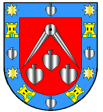     Sociedad de Festejos       de Llastres y Lluces             info@sofell.esA U T O R I Z A C I Ó N              REPRESENTANTE LEGAL (cumplimentar solamente cuando la solicitud la formulen menores de edad)IMPORTANTE: SI SE ELIGE LA FORMA DE PAGO FRACCIONADO DEBERÁN REALIZARSE  DOS INGRESOS DE 25  EUROS CADA UNO EN LOS MESES DE ENERO Y JUNIO.Lastres, a………….de…………………………de 201….Atentamente                 (firma del socio)                                                  (firma del representante legal)(ESPACIO A RELLENAR POR LA SOCIEDAD DE FESTEJOS DE LLASTRES Y LLUCES)A los efectos previstos en la Ley Orgánica 15/1999 de diciembre, sobre protección de Datos de Carácter Personal se le informa que los datos personales proporcionados se incorporarán a los ficheros de la SOCIEDAD DE FESTEJOS DE LLASTRES Y LLUCES. La finalidad del tratamiento de los datos será exclusivamente la de la prestación del servicio solicitado. Ud. tiene derecho al acceso, rectificación, cancelación y oposición en los términos previstos en la Ley, que podrá ejercitar mediante escrito dirigido al responsable de los mismos a la dirección de correo electrónico info@sofell.es. Los datos personales solicitados en este documento son de carácter obligatorio, por lo que su no cumplimentación supone la imposibilidad de su inclusión en los ficheros antes descritos y de cumplir con la finalidad definida en el párrafo anterior.1er. APELLIDO:2º. APELLIDO:2º. APELLIDO:NOMBRE:NOMBRE:DIRECCIÓN:DIRECCIÓN:DIRECCIÓN:DIRECCIÓN:N.I.F.:CÓDIGO POSTAL:LOCALIDAD:LOCALIDAD:TELÉFONO:TELÉFONO:FECHA DE NACIMIENTO:FECHA DE ALTA:FECHA DE ALTA:EMAIL:EMAIL:CUOTA ANUAL:  ADULTO 50 EUROSINFANTIL 10 EUROS(de 0 a 15 años)CUOTA ANUAL:  ADULTO 50 EUROSINFANTIL 10 EUROS(de 0 a 15 años)FORMA DE PAGO:PAGO ÚNICOPAGO FRACCIONADO (2 PLAZOS)FORMA DE PAGO:PAGO ÚNICOPAGO FRACCIONADO (2 PLAZOS)FORMA DE PAGO:PAGO ÚNICOPAGO FRACCIONADO (2 PLAZOS)1er. APELLIDO:2º. APELLIDO:NOMBRE:N.I.F.: